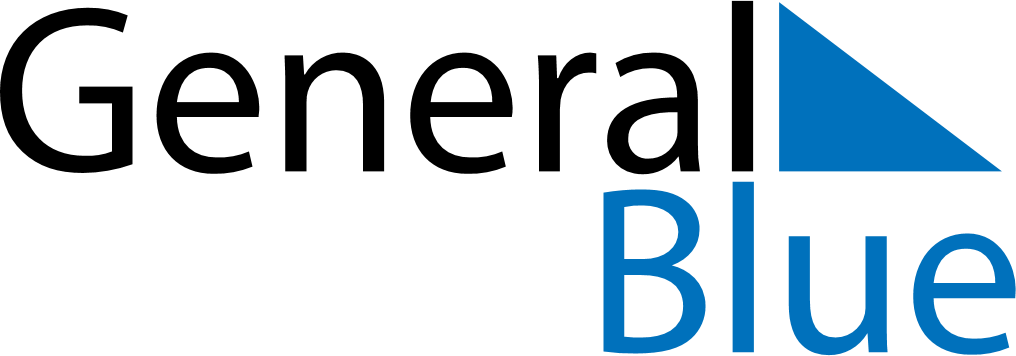 August 2018August 2018August 2018HungaryHungaryMONTUEWEDTHUFRISATSUN1234567891011121314151617181920212223242526Saint Stephen’s Day2728293031